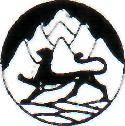 РЕСПУБЛИКА СЕВЕРНАЯ ОСЕТИЯ- АЛАНИЯАЛАГИРСКИЙ РАЙОНСобрание представителейСУАДАГСКОГО СЕЛЬСКОГО ПОСЕЛЕНИЯ.======================================================================363202, РСО –Алания, Алагирский  район  , сел. Суадаг, ул.им Аслана Хадарцева, 63                                                     Тел:  ( 8-86731)   93-6-13. ams.suadag@yandex.ruРЕШЕНИЕот «16» ноября 2018 года                                                                         № 9	с.СуадагОб установлении земельного налога
     В соответствии с Главой Налогового кодекса Российской Федерации, статьей 14 Федерального закона от 06.10.2003г. №131-ФЗ «Об общих принципах организации местного самоуправления в Российской Федерации» и руководствуясь «Классификатором разрешенного использования земельных участков», утвержденного Приказом Министерства экономического развития Российской Федерации от 01.09. 2014 г. №540 «Об утверждении классификатора видов разрешенного использования земельных участков»:      1.На территории муниципального образования Суадагское сельское поселение Алагирского района Республики Северная Осетия – Алания (далее – Суадагское сельское поселение) установить земельный налог с определением:      - налоговых ставок земельного налога (далее – налог);      - порядка и срока уплаты налога;      - установление налоговых льгот;      - порядка предоставления налогоплательщиками документов, подтверждающих право на уменьшение налоговой базы.     1.1. Налог вводится в действие на территории Суадагского сельского поселения с 1 января 2019 года.     1.2. Налогоплательщиками налога признаются организации и физические лица, обладающие на праве собственности, праве постоянного (бессрочного) пользования или праве пожизненно наследуемого владения земельными участками, признаваемыми объектом налогообложения в соответствии со статьей 389 Налогового кодекса Российской Федерации и расположенными на территории Суадагского сельского поселения.      Не признаются налогоплательщиками организации и физические лица в отношении земельных участков, находящихся у них на праве безвозмездного пользования, в том числе на праве безвозмездного срочного пользования, или переданных им по договору аренды.     1.3. Объектом налогообложения признаются земельные участки, расположенные в пределах муниципального образования, на территории которого введен налог.         1.4. Не признаются объектами налогообложения земельные участки, указанные в пункте 2 статьи 389 Налогового кодекса Российской Федерации.     1.5. Налоговая база определяется в отношении каждого земельного участка как его кадастровая стоимость по состоянию на 1 января года, являющегося налоговым периодом.     1.5.1. В отношении земельного участка, образованного в течение налогового периода, налоговая база в данном налоговом периоде определяется как его кадастровая стоимость на день внесения в Единый государственный реестр недвижимости сведений, являющихся основанием для определения кадастровой стоимости такого земельного участка.      1.5.2. Изменение кадастровой стоимости земельного участка в течение налогового периода не учитывается при определении налоговой базы в этом и предыдущих налоговых периодах, если иное не предусмотрено Налоговым кодексом Российской Федерации.      1.5.3. Изменение кадастровой стоимости земельного участка вследствие исправления ошибок, допущенных при определении его кадастровой стоимости, учитывается при определении налоговой базы начиная с налогового периода, в котором была применена ошибочно определенная кадастровая стоимость.     1.5.4. Изменение кадастровой стоимости земельного участка вследствие изменения вида разрешенного использования земельного участка, его перевода из одной категории земель в другую и (или) изменения площади земельного участка учитывается при определении налоговой базы со дня внесения в Единый государственный реестр недвижимости сведений, являющихся основанием для определения кадастровой стоимости.       2. Установить налоговые ставки по видам разрешенного использования земельных участков в соответствии с «Классификатором разрешенного использования земельных участков», утвержденного Приказом Министерства экономического развития Российской Федерации от 01.09. 2014 г. №540 «Об утверждении классификатора видов разрешенного использования земельных участков» (далее – Классификатор) в следующих размерах:              3. Порядок и срок уплаты налога.Налог подлежит уплате налогоплательщиками:    - физическими лицами в срок не позднее 1 декабря года, следующего за истекшим налоговым периодом.   - налогоплательщиками – юридическими лицами до 1 февраля года следующего за налоговым периодом; авансовые платежи уплачиваться в течение 5 дней после окончания срока предоставления налоговых расчетов по ним, то есть до 15 апреля, 15 июля, 15 октября текущего налогового периода.      4. Налоговые льготы.      4.1. На территории Суадагского сельского поселения налогоплательщикам предоставляются установленные статьей 395 Налогового кодекса Российской Федерации налоговые льготы в полном объеме.     4.2..Налоговая база уменьшается на величину кадастровой стоимости 600 квадратных метров площади земельного участка, находящегося в собственности, постоянном (бессрочном) пользовании или пожизненном наследуемом владении налогоплательщиков, относящихся к одной из следующих категорий:     1) Героев Советского Союза, Героев Российской Федерации, полных кавалеров ордена Славы;     2) инвалидов I и II групп инвалидности;     3) инвалидов с детства, детей-инвалидов;     4) ветеранов и инвалидов Великой Отечественной войны, а также ветеранов и инвалидов боевых действий;     5) физических лиц, имеющих право на получение социальной поддержки в соответствии с Законом Российской Федерации "О социальной защите граждан, подвергшихся воздействию радиации вследствие катастрофы на Чернобыльской АЭС" (в редакции Закона Российской Федерации от 18 июня 1992 года N 3061-1), в соответствии с Федеральным законом от 26 ноября 1998 года N 175-ФЗ "О социальной защите граждан Российской Федерации, подвергшихся воздействию радиации вследствие аварии в 1957 году на производственном объединении "Маяк" и сбросов радиоактивных отходов в реку Теча" и в соответствии с Федеральным законом от 10 января 2002 года N 2-ФЗ "О социальных гарантиях гражданам, подвергшимся радиационному воздействию вследствие ядерных испытаний на Семипалатинском полигоне";       6) физических лиц, принимавших в составе подразделений особого риска непосредственное участие в испытаниях ядерного и термоядерного оружия, ликвидации аварий ядерных установок на средствах вооружения и военных объектах;      7) физических лиц, получивших или перенесших лучевую болезнь или ставших инвалидами в результате испытаний, учений и иных работ, связанных с любыми видами ядерных установок, включая ядерное оружие и космическую технику;      8) пенсионеров, получающих пенсии, назначаемые в порядке, установленном пенсионным законодательством, а также лиц, достигших возраста 60 и 55 лет (соответственно мужчины и женщины), которым в соответствии с законодательством Российской Федерации выплачивается ежемесячное пожизненное содержание. 4.2.1. Установить дополнительные налоговые льготы в виде уменьшения налоговой базы на необлагаемую налогом сумму в размере 700 тыс. рублей на одного налогоплательщика в отношении определенных категорий налогоплательщиков, к которым относятся: - инвалиды, имеющие I, II группу инвалидности.       4.3. Уменьшение налоговой базы (налоговый вычет) производится в отношении одного земельного участка по выбору налогоплательщика.     5. Порядок предоставления налогоплательщиками документов, подтверждающих право на уменьшение налоговой базы.     5.1. Уведомление о выбранном земельном участке, в отношении которого применяется налоговый вычет, представляется налогоплательщиком в налоговый орган по своему выбору до 1 ноября года, являющегося налоговым периодом, начиная с которого в отношении указанного земельного участка применяется налоговый вычет.5.2. Налогоплательщик, представивший в налоговый орган уведомление о выбранном земельном участке, не вправе после 1 ноября года, являющегося налоговым периодом, начиная с которого в отношении указанного земельного участка применяется налоговый вычет, представлять уточненное уведомление с изменением земельного участка, в отношении которого в указанном налоговом периоде применяется налоговый вычет.5.3. В случае, если при применении налогового вычета в соответствии с настоящей статьей налоговая база принимает отрицательное значение, в целях исчисления налога такая налоговая база принимается равной нулю.5.4. Установленные настоящим решением налоговые льготы не распространяются на земельные участки (части, доли земельных участков), сдаваемые льготными категориями налогоплательщиков в аренду.       6. Признать утратившим силу Решение Собрания представителей Суадагского сельского поселения Алагирского района РСО-Алания от 16. 11. 2017г. №3 «О земельном налоге» со дня вступления в силу настоящего решения.      8. Настоящее решение вступает в силу в силу не ранее чем по истечении одного месяца со дня их официального опубликования и не ранее 1-го числа очередного налогового периода в соответствии Налоговым кодексом Российской Федерации.                     Глава      муниципального образования Суадагское сельское поселение                                                             А. А. Седанов№ п/пНаименование вида разрешенного вида земельного участка в соответствии с КлассификаторомКод по КлассификаторуСтавка для исчисления земельного налога (в % от кадастровой стоимости земли)Земельные участки, предназначенные для размещения объектов с разрешенным видом использования «Сельскохозяйственное использование» 1.00,3Земельные участки, предназначенные «Для индивидуального жилищного строительства» и «Для ведения личного подсобного хозяйства»2.1 и 2.20,3Земельные участки, предназначенные для размещения «Объектов гаражного назначения»2.7.10,5Земельные участки, предназначенные для размещения объектов с разрешенным видом использования «Коммунальное обслуживание»3.10,3Земельные участки, предназначенные для размещения объектов с разрешенным видом использования «Бытовое обслуживание»3.30,5Земельные участки, предназначенные для размещения объектов с разрешенным видом использования «Амбулаторно -  поликлиническое обслуживание»3.4.10,5Земельные участки, предназначенные для размещения объектов с разрешенным видом использования «Дошкольное, начальное и среднее общее образование»3.5.11,0Земельные участки, предназначенные для размещения объектов с разрешенным видом использования «Культурное развитие»3.60,7Земельные участки, предназначенные для размещения объектов с разрешенным видом использования «Амбулаторное ветеринарное обслуживание»3.10.10,7Земельные участки, предназначенные для размещения объектов с разрешенным видом использования «Деловое управление»4.11,0Земельные участки, предназначенные для размещения объектов с разрешенным видом использования «Магазины»4.41,0Земельные участки, предназначенные для размещения объектов с разрешенным видом использования «Общественное питание»4.61,5Земельные участки, предназначенные для размещения объектов с разрешенным видом использования «Гостиничное обслуживание»4.71,5Земельные участки, предназначенные для размещения объектов с разрешенным видом использования «Объекты придорожного сервиса»4.9.11,5Земельные участки, предназначенные для размещения объектов с разрешенным видом использования «Туристическое обслуживание»5.2.11,0Земельные участки, предназначенные для размещения объектов с разрешенным видом использования «Недропользование»6.11,5Земельные участки, предназначенные для размещения объектов с разрешенным видом использования «Тяжелая промышленность»6.21,5Земельные участки, предназначенные для размещения объектов с разрешенным видом использования «Пищевая промышленность»6.41,0Земельные участки, предназначенные для размещения объектов с разрешенным видом использования «Нефтехимическая промышленность»6.51,5Земельные участки, предназначенные для размещения объектов с разрешенным видом использования «Энергетика»6.71,5Земельные участки, предназначенные для размещения объектов с разрешенным видом использования «Связь»6.81,0Земельные участки, предназначенные для размещения объектов с разрешенным видом использования «Склады»6.90,7Земельные участки, предназначенные для размещения объектов с разрешенным видом использования «Автомобильный транспорт»7.21,0Земельные участки, предназначенные для размещения объектов с разрешенным видом использования «Трубопроводный транспорт»7.51,5Земельные участки, предназначенные для размещения объектов с разрешенным видом использования «Охрана природных территорий»9.11,0Земельные участки, предназначенные для размещения объектов с разрешенным видом использования «Использование лесов»10.01,5Земельные участки, предназначенные для размещения объектов с разрешенным видом использования «Земельные участки (территории) общего пользования»12.00,7Земельные участки, предназначенные для размещения объектов с разрешенным видом использования «Ведение огородничества»13.10,3Земельные участки, предназначенные для размещения объектов с разрешенным видом использования «Ведение садоводства»13.20,3Земельные участки, предназначенные для размещения объектов с разрешенным видом использования «Ведение дачного хозяйства»13.30,3